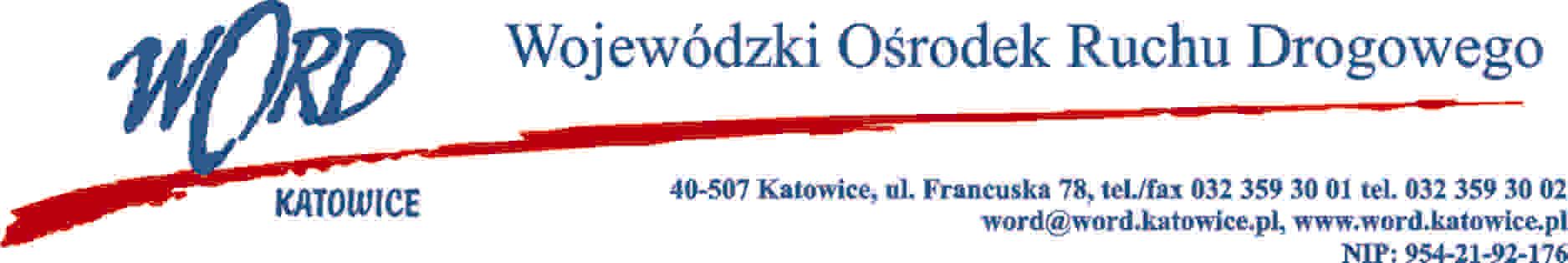 Katowice 9.07.2021 rAT-ZP.262.5.2021Dot. postępowania na „Dostawę sprzętu komputerowego na potrzeby Wojewódzkiego Ośrodka Ruchu Drogowego w Katowicach”.Zgodnie z art. 284 ust. 2 i 6 ustawy – Prawo zamówień publicznych z 11 września 2019 r. (Dz. U. z 2021 r., poz. 1129 ze zm.), Zamawiający udziela wyjaśnień treści Specyfikacji Warunków Zamówienia dot. postępowania prowadzonego w trybie art. 275 ust. 1 pn.:„Dostawa sprzętu komputerowego na potrzeby Wojewódzkiego Ośrodka Ruchu Drogowego w Katowicach”. Treść pytania 1: "Szanowni Państwo, Działając w imieniu: GRUPA E Sp. z o.o. w związku z zapisami art. 284 ust 1 ustawy Prawo zamówień publicznych z dnia 11 września 2019 r zwracam się z wnioskiem o udzielenie odpowiedzi na poniższe pytania dotyczące treści SWZ: Zamawiający w treści odpowiedzi nr 5 z dnia 09 lipca 2021 r wskazał, iż: "Zamawiający dopuści komputer, w konfiguracji, dla której test Bapco można znaleźć wśród ogólnodostępnych testów pod warunkiem, że testy te będą dokładnie odpowiadały zaproponowanym komputerom co do wymaganych parametrów. Zamawiający zastrzega sobie, iż w celu sprawdzenia poprawności przeprowadzonych wszystkich wymaganych testów Oferent musi dostarczyć Zamawiającemu oprogramowanie testujące, komputer do testu oraz dokładny opis metodyki przeprowadzonego testu wraz z wynikami w celu ich sprawdzenia w terminie nie dłuższym niż 3 dni od otrzymania zawiadomienia od Zamawiającego.” W związku z faktem, iż testy Bapco Sysmark 2018 nie testują tylko i wyłącznie parametrów procesora, pamięci RAM i dysku gdyż znaczenie ma całe otoczenie sprzętowe, płyta główna, jej model, chipset itd. proszę o doprecyzowanie niniejszego wymogu, iż test powinien dotyczyć konkretnej konfiguracji oferowanego modelu komputera. Aktualny zapis narusza zasadę równego traktowania Wykonawców, gdyż umożliwi zaoferowanie komputera posiadającego jedynie identyczny procesor, pamięć RAM oraz dysk jak przetestowany komputer. Doprowadzi to do sytuacji w której dostarczony Zamawiającemu produkt nie będzie spełniał wymogu w zakresie ilości uzyskanych punktów, gdyż produkt ten nie będzie tożsamy z przetestowanym produktem. " Odpowiedź:"Zamawiający dopuści komputer, w konfiguracji, dla której test Bapco można znaleźć wśród ogólnodostępnych testów pod warunkiem, że testy te będą dotyczyły identycznej konfiguracji sprzętowej tj. identycznych wszystkich podzespołów, co zaoferowane komputery. Zamawiający zastrzega sobie, iż w celu sprawdzenia poprawności przeprowadzonych wszystkich wymaganych testów Oferent musi dostarczyć Zamawiającemu oprogramowanie testujące, komputer do testu oraz dokładny opis metodyki przeprowadzonego testu wraz z wynikami w celu ich sprawdzenia w terminie nie dłuższym niż 3 dni od otrzymania zawiadomienia od Zamawiającego.”Dyrektor WORDJanusz Freitag